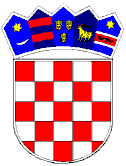 REPUBLIKA HRVATSKAVUKOVARSKO-SRIJEMSKA ŽUPANIJAOPĆINA TOMPOJEVCIOPĆINSKO VIJEĆEKLASA: 363-03/18-04/02URBROJ: 2196/07-18-1Tompojevci,  26.11.2018.Na temelju članka 98.  st. 1. Zakona o komunalnom gospodarstvu („Narodne novine“ broj 68/18) i članka 29. Statuta Općine Tompojevci („Službeni vjesnik“ Vukovarsko-srijemske županije broj 05/13, 02/15, 05/16 i 02/18) Općinsko vijeće Općine Tompojevci na sjednici održanoj dana 26.11. 2018. godine donijelo je:ODLUKUO VRIJEDNOSTI BODA KOMUNALNE NAKNADEČlanak 1.	Ovom Odlukom određuje se vrijednost boda komunalne naknade (B)  u iznosu od 2,40 kuna po četvornome metru (m2) korisne površine stambenog prostora u prvoj zoni Općine Tompojevci.Članak 2.	Danom stupanja na snagu ove Odluke prestaje važiti  Odluka o vrijednosti boda u Općini Tompojevci ( „Službenom vjesniku“ Vukovarsko-srijemske županije br. 01/02).Članak 3.	Ova Odluka objavit će se u „Službenom vjesniku“ Vukovarsko-srijemske županije, a stupa na snagu 01.01.2019. godine.			Predsjednik Općinskog vijeća			Dubravko Martić